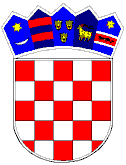 REPUBLIKA HRVATSKAVUKOVARSKO-SRIJEMSKA ŽUPANIJAOPĆINA TOMPOJEVCIPOVJERENSTVO ZA DODJELU STIPENDIJATompojevci, 25. listopada 2018. godineOBAVIJESTNa Javni  poziv za dodjelu stipendija studentima s područja Općine Tompojevci  za akademsku godinu 2018/2019. objavljen dana 5. listopada 2018. na oglasnim pločama i web stranici Općine Tompojevci, do isteka roka za podnošenja prijava (22.10.2018.) nije pristigla niti jedna prijava.                                                                                       POVJERENSTVO ZA DODJELU STIPENDIJA